Domains and Indicators for IMD 2015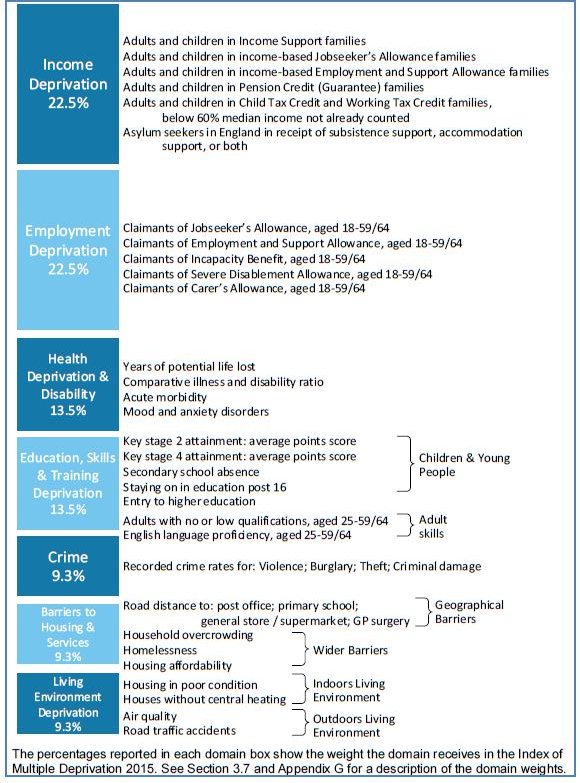 